n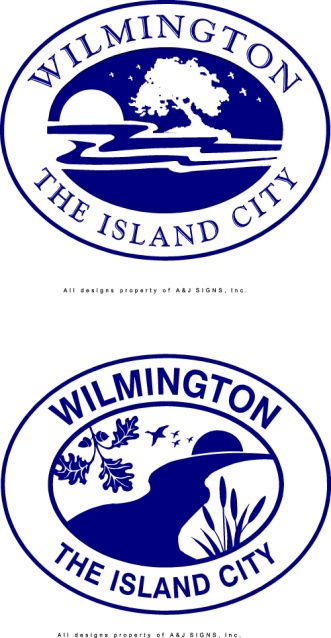 City of Wilmington1165 South Water StreetWilmington, IL 60481AgendaRegular City Council Meeting Wilmington City HallCouncil ChambersNovember 5, 20197:00 p.m.Call to Order   Pledge of AllegianceIII.	Roll Call by City Clerk	John Persic, Jr.	Kevin KirwinFloyd Combes		Dennis ViceLisa Butler		Ben Dietz					Frank Studer 		Jake TennIV.	Approval of the October 15, 2019 Regular City Council Meeting Minutes V.	Open Public Hearing 	Public Hearing pursuant to the requirements of Sections 10 and 20 of the Bond Issuance Notification Act of the State of Illinois, as amended on the plans to issue General Obligation Limited Tax Bonds, Series 2019 in the amount not to exceed $130,000VI.	Close Public Hearing	VII.	Mayor’s Report1.	The Estimated Annual Tax Levy of the Year 2019 will be placed on file for public viewing – more discussion on this at the November 19, 2019 Finance, Administration & Land Acquisition Meeting.2.	Wilmington Chamber of Commerce Parade and Tree Lighting will take place Downtown Wilmington on Saturday, November 30th at 5:00 p.m.3.	Lions Club North Island Christmas Display begins the evening of November 30th until December 31stVIII.	Public Comment 	(State your full name clearly; limit 3 minutes each per Ordinance 19-06-18-01)IX.	Planning & Zoning Commission   The next regular scheduled meeting is Thursday, November 7, 2019 at 5:00 p.m.X.	Committee Reports Police & ESDA CommitteeCo-Chairs – Frank Studer & Lisa ButlerThe next scheduled meeting is Tuesday, November 12, 2019 at 5:30 p.m.Ordinance & License Committee Co-Chairs – Floyd Combes & Jake TennThe next scheduled meeting is Tuesday, November 12, 2019 at 6:00 p.m.Buildings, Grounds, Parks, Health & Safety CommitteeCo-Chairs – John Persic, Jr. & Floyd CombesThe next scheduled meeting is Wednesday, November 13, 2019 at 5:30 p.m.Water, Sewer, Streets & Alleys CommitteeCo-Chairs – Frank Studer & Kevin KirwinThe next scheduled meeting is Wednesday, November 13, 2019 at 6:00 p.m. Finance, Administration & Land Acquisition CommitteeCo-Chairs – Frank Studer & Ben DietzApprove the Accounts Payable Report as Presented by the City AccountantThe next scheduled meeting is Tuesday, November 19, 2019 at 6:00 p.m. Personnel & Collective Bargaining Committee Co-Chairs – John Persic, Jr. & Dennis Vice XI.	Attorney & Staff Reports XII.	Executive SessionMatters of Land Acquisition [2(c)(5) and 2(c)(6)] Appointment, Employment, Compensation, Discipline, Performance or           	Dismissal of Specific Employees [5 ILCS 120/2(c)(1)]XIII.	AdjournmentThe next City Council meeting is Tuesday, November 19, 2019 at 7:00 p.m.  